«Космическое путешествие»Развлечение для подготовительной группыЦель: Закрепление изученного материала.  Предварительная работа:Посмотреть картинки и книги о сказках, космосе, созвездиях, космонавтах, птицы весной, деревья, кустарники, травы весной.  Провести беседу на тему «Такие разные детские книги», познакомить детей с правилами обращения с книгой. Провести беседу «День смеха», объяснить детям о традиции праздника и умение адекватно реагировать на розыгрыши. «Космос». Заранее объяснить детям, что за праздник День космонавтики. Рассказать о Ю. Гагарине.  Беседа на тему «Перелетные птицы», экскурсия по территории детского сада в поисках первых перелетных птиц, наблюдение за ними. Познавательная беседа «Деревья, трава, кусты весной», как о представителях земной флоры, об их красоте и пользе для человека, путешествие – наблюдение по территории детского сада.Провести выставку по конкурсу «Книга своими руками».Просмотр личных презентаций детей по проекту «Мои любимые книжки».Провести выставку поделок «Этот загадочный космос».Прослушивание аудиозаписей «Пение перелетных птиц», слова Ю. А. Гагарина «Поехали»!Просмотр видиозаписей «День смеха», «Планеты солнечной системы», «Перелетные птицы», «Растения весной». Заучить стихи, считалки, песни, соответственно темам.  Оборудование:Проектор, компьютер, экран, презентация «Путешествие по космосу».Костюм космонавта.Костюм инопланетянина.Костюм клоуна.Костюм космонавта (детский).Костюм звезд (детский).Костюм планеты Земля (детский).Костюм Луны (детский).Костюм планеты Марс (детский). Костюм планеты Венера (детский). Костюм планеты Меркурий (детский).  Костюм планеты Сатурн (детский). Костюм планеты Плутон (детский).Аудио записи космической музыки группы Space 2000 «Космическая музыка», звук взлета ракеты, музыка DG Fisun « Пионерская зорька» www.mixmuz.ru, neizvesten_-_ inoplanetuane – prilet. X Dance Питер Пенн, фонограмма приземляющегося корабля, музыка на танец инопланетянина.Мягкие модули. Шар со светомузыкой (для оформления заднего фона).Макет ракеты.Звезды объёмные из желтой бумаги (для оформления потолка). Гимнастические ленты (короткие) для танца «Звездочки». 2 фитбола. 2 конуса.  Горшок для цветов (2 шт.), ведро пластмассовое (4 шт.), лопатка маленькая (2 шт.), лейка (2шт.), семена укропа (2 пакетика), вода.Действующие лица:  Космонавт.  Инопланетянин.  Ведущий.Воспитательные задачи: воспитывать интерес к познанию, любознательность, активность, организованность.Развивающие задачи: стимулировать к проявлению волевых качеств, формировать умения использовать вербальное и не вербальное свойства общения. Развивать умение логически мыслить, рассуждать, анализировать.Образовательные задачи: формировать умения в составлении и решении логических задач. Упражнять в умении устанавливать закономерности, закрепить навыки обратного счета.- Закрепить знания детей о сказках.- Закрепить знания детей о космосе.- Закрепить знания детей перелетных птицах.- Закрепить знания о деревьях, кустарниках, траве весной.Основная образовательная область «Познание»Интегрированные образовательные области: коммуникация, социализация, художественное слово, художественное творчество, здоровье.Методы: Игровые, словесно-наглядные, сюрпризный момент.Словарная работа: закрепить словарь (космос, иллюминатор, скафандр, космодром, щебетать, курлыкать, заливаться, куст, рассада, дерево).Ход развлечения:(Дети под музыку детский хор «Заправлены в планшеты космические карты» входят в зал мальчики в костюмах космонавтов, выстраиваются в две колонны, а затем дети в костюмах планет в центр зала берутся за обруч и идут по кругу, выходят девочки в костюмах звездочек в две колонны проходят змейкой между колонн «космонавтов», встречаются в центре и идут по кругу, выстраиваются в шеренгу. Все маршируют, затем усаживаются на стульчики).Ведущий: Здравствуйте ребята! Вы, уже знаете, что каждый год 12 апреля, наша страна и весь мир отмечают День космонавтики. (Ответы детей). Именно 12 апреля 1961 года наш космонавт совершил первый в мире космический полет. А знаете ли вы, кто был первым человеком, побывавшим в космосе?(Ответ детей) – Да! Гагарин Ю.А, (слайд 1- портрет Ю. Гагарина)
Ведущий: Правильно ребята !Люди с давних времён мечтали освоить космическое пространство.. Это был наш соотечественник Юрий Алексеевич Гагарин.Ведущий:  Ребята, а вы хотите стать космонавтами?(Ответ детей) – Да!Ведущий: А что для этого нужно?(Ответ детей)Ведущий: Чтобы стать космонавтами нужно много и упорно тренироваться. Вы готовы к тренировке?(Ответ детей) - Да!Дети встают на ноги, строятся в шахматном порядке и под музыку  DG Fisun « Пионерская зорька» www.mixmuz.ru, повторяют движения за ведущим.Ведущий: Молодцы ребята! Как думаете вы и готовы к полету в космос?(Ответ детей) – Да! Почему? (Ответ детей).Ведущий: Вот вы и готовы к полету.(Ответ детей)- Ура!Ведущий: Чтобы полететь в космос нужно знать все планеты Солнечной системы. А вы знаете? (Ответ детей)- Да!Ведущий: Сейчас я вам буду показывать планету, а вы ее называть и . ( слайд 2 – планеты Солнечной системы) Меркурий — раз, Венера — два, Три — Земля, четыре — Марс, Пять — Юпитер, шесть — Сатурн, Семь — Уран, восьмой — Нептун, Девять — дальше всех Плутон. Много тайн хранится в нём!Звучит сигнал СОС….Ведущий: Что это за звук? (Ответ детей) Ведущий: Этот сигнал поступил из космоса, там что – то случилось.  Одним нам не справится нужен нам помощник. Я сейчас загадаю загадку, а вы должны отгадать, кто придет к  нам на помощь.Человек сидит в ракете,Смело в небо он глядит,И на нас в своем скафандреОн из космоса глядит.(Ответ детей) – Космонавт.Ведущий: Правильно ребята, это конечно же космонавт.Под космическую музыку  6 (www.mixmuz.ru), медленно как будто в невесомости « входит»  Космонавт.Космонавт: Здравствуйте ребята! Я прилетел к вам сразу же как услышал, что вам нужна помощь, чтобы отправиться в космическое путешествие по планетам Солнечной системы и найти источник сигнала СОС.Космонавт: Для путешествия, нам нужна ракета. Сейчас мы с вами построим её. А из чего же мы будем строить ее? (Ответы детей).Игра «Построй ракету».  Дети делятся на две команды. Из модулей строим ракету, чья команда быстрее построит ракету, на той мы и отправимся в путешествие.Космонавт: Отлично получилось! Молодцы! Ведущий:Ребята, а на какой планете мы с вами сейчас находимся?(Ответ детей) – Земля!Выходит планета «Земля» рассказывает стихотворение (Слайд 3)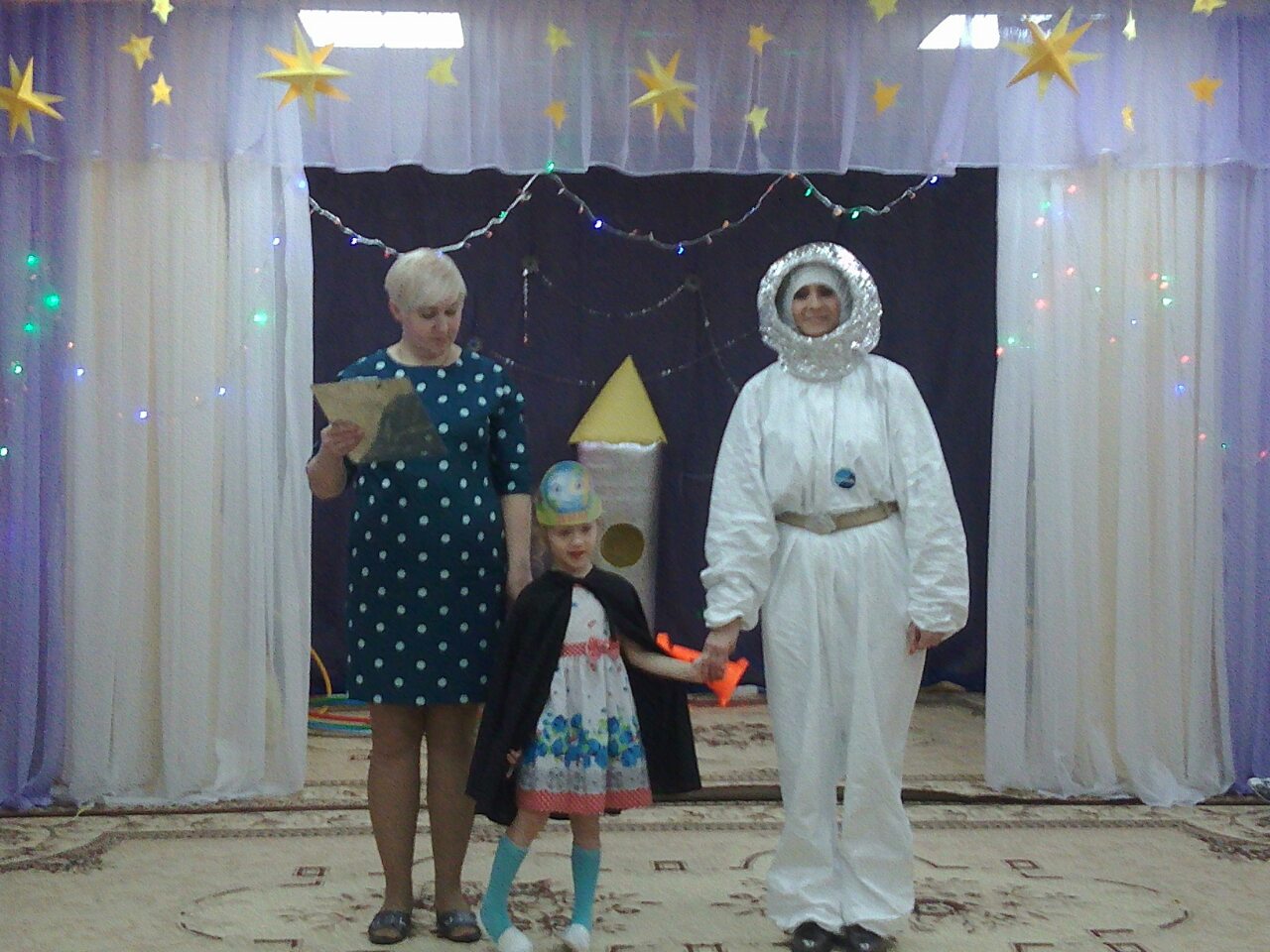 Ребенок «Земля»: Есть одна планета-сад
В этом космосе холодном.
Только здесь леса шумят,
Птиц скликая перелётных,
Лишь на ней одной цветут
Ландыши в траве зелёной,
И стрекозы только тут
В речку смотрят удивлённо...
Береги свою планету -
Ведь другой, похожей, нету!Ведущий: Теперь Космонавт мы готовы к полету!Космонавт: Экипажи, занять свои места! Встать на ноги и построится в одну колонну, взять друг друга руками за пояс. Пристегните ремни безопасности! Начинаем обратный отчет: 5, 4, 3, 2, 1, ПОЕХАЛИ! Дети эмитируют движение «Пристегните ремни». Космонавт берет макет ракеты и встает с ней впереди колонны.( под музыку Space 2000 Космическая музыка ) ( Слайд 4)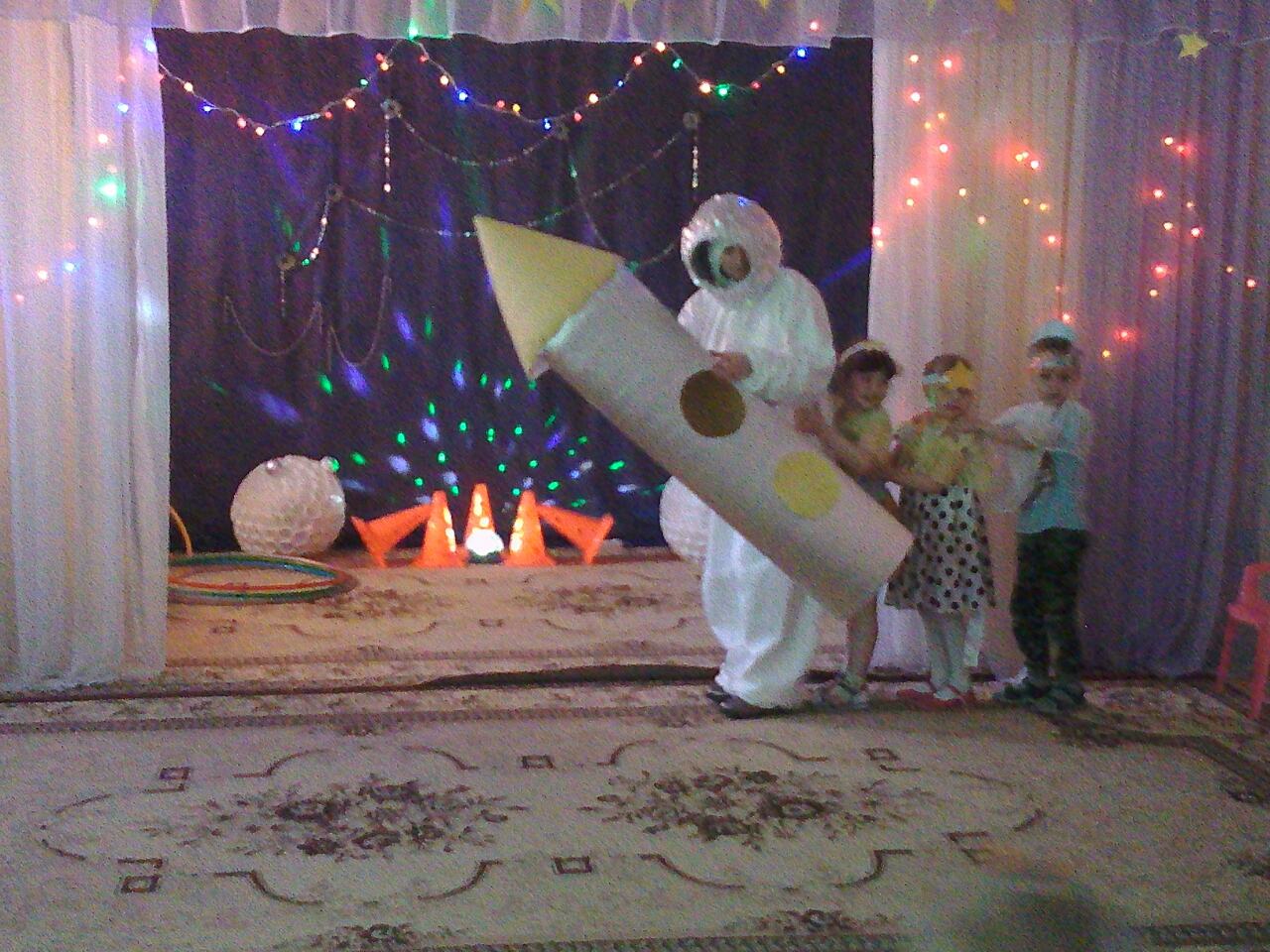 Космонавт: Вот мы свами находимся на спутнике Земли – Луна.Выходит «Луна» рассказывает стихотворение.Ребенок «Луна»: На небе бледная луна,
Ах, до чего худа она.
И с каждым днем она все тает.
Чего же ей там нехватает?
Но соберу я звездолет,
Он ей посылку отвезет.
Конфеты, пряники, варенье,
Еще пирожное, печенье.
И вот, глядишь за две недели
Она вдруг станет пополнее.
                Т. ПономаренкоВедущий: Спасибо Луне! Влетает инопланитянин под музыку neizvesten_-_ inoplanetuane – prilet.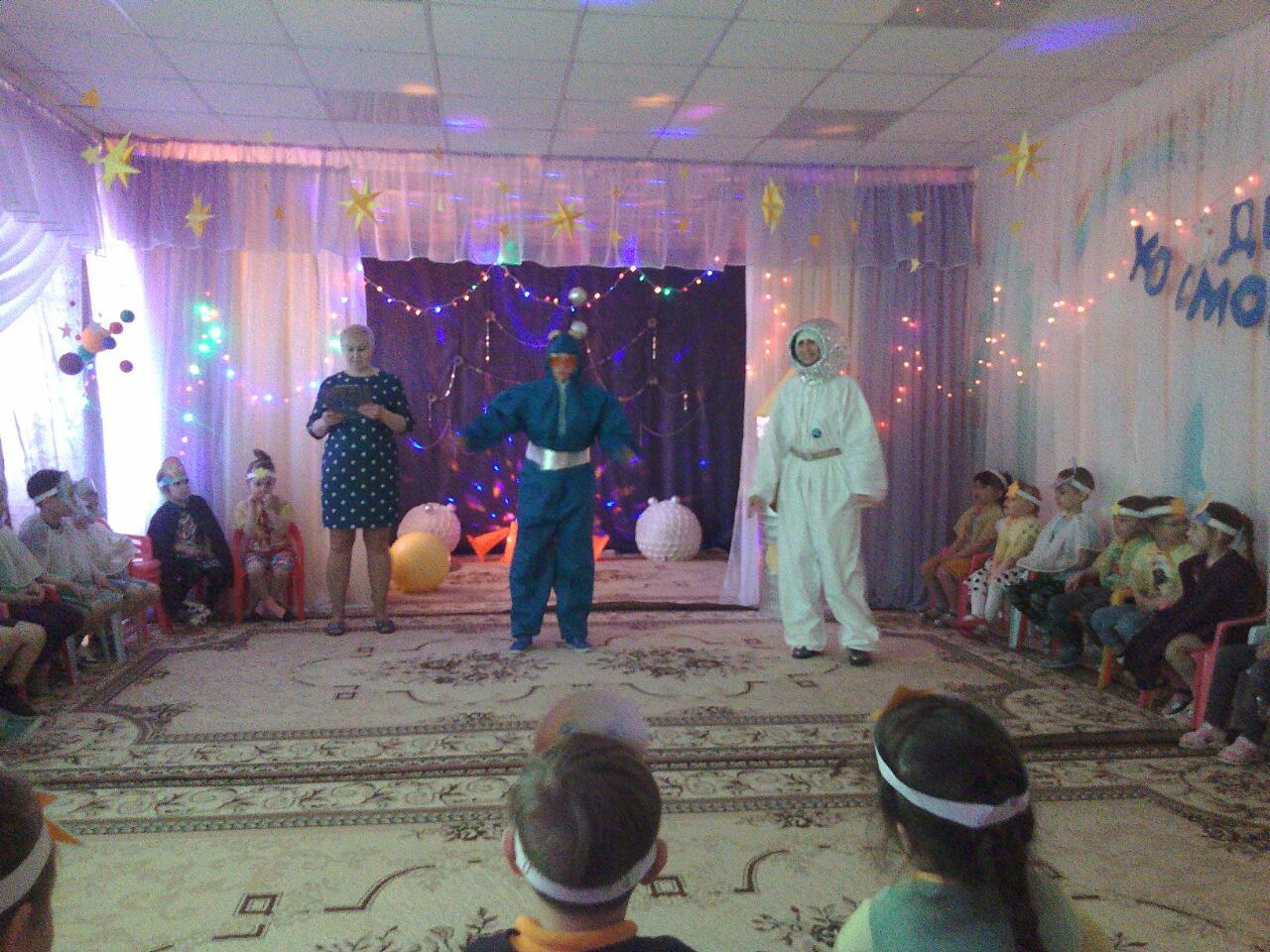 Инопланетянин: Здравствуйте! Вы услышали мой сигнал и прилетели на помощь! Злой Краказяка украл мою летающую тарелку и только с помощью вас мы сможем узнать где она. Краказяка оставил подсказки. Нужно отгадать все вопросы и мы узнаем на какую планету он отправился с моей летающей тарелкой. Ведущий: Поможем инопланетянину?( Ответ детей) – Да! Инопланетянин подает конверт, а в ней викторина.Викторина «Мои любимые книжки».1.У кого из сказочных персонажей есть пропеллер на спине? (У Карлсона)
2. В какой сказке посуда убежала от хозяйки? («Федорино горе»).
3. У кого в голове одни опилки? (Винни-Пух).
4. Автор сказок «Золотой петушок», «Сказка о рыбаке и рыбке» и др. (Пушкин). 
5.  Имя девочки с голубыми волосами? (Мальвина). 
6.В какой сказке жила очень маленькая девочка, которая на ласточке улетела в страну эльфов? («Дюймовочка»).
7. Добрый доктор из сказки К.Чуковского? (Айболит).
8. Кто такой Н.Н. Носов? (Писатель).
9. Автор сказок «Дюймовочка», «Русалочка», «Принцесса на горошине». (Г.-Х. Андерсен).
10. Умывальник хромоногий, всех мочалок командир? (Мойдодыр).На последнем вопросе звучит музыка и на слайде появляется следующая планета Слайд 5)Ведущий: Ребята, вы действительно космические знатоки! Следущая планета – Марс. Продолжаем наше путешествие. (Дети строятся в колонну и берут друг друга за пояс руками под музыку продолжают путешествие вместе с инопланетянином).Космонавт: Вот мы и на планете – Марс.Выходит ребенок планета Марс и рассказывает стихотворение.Ребенок «Марс»: Планета огненного смерча
Жара повсюду и кругом,
И космонавты как младенцы,
Застыли тут с открытым ртом.Молодцов А.Производится стыковка корабля и космической станции на планете Марс. Игра «Туннели». Дети друг за другом пролазят под веселую музыку через туннель и получают следующий конверт, где написано планета Венера (Слайд6) 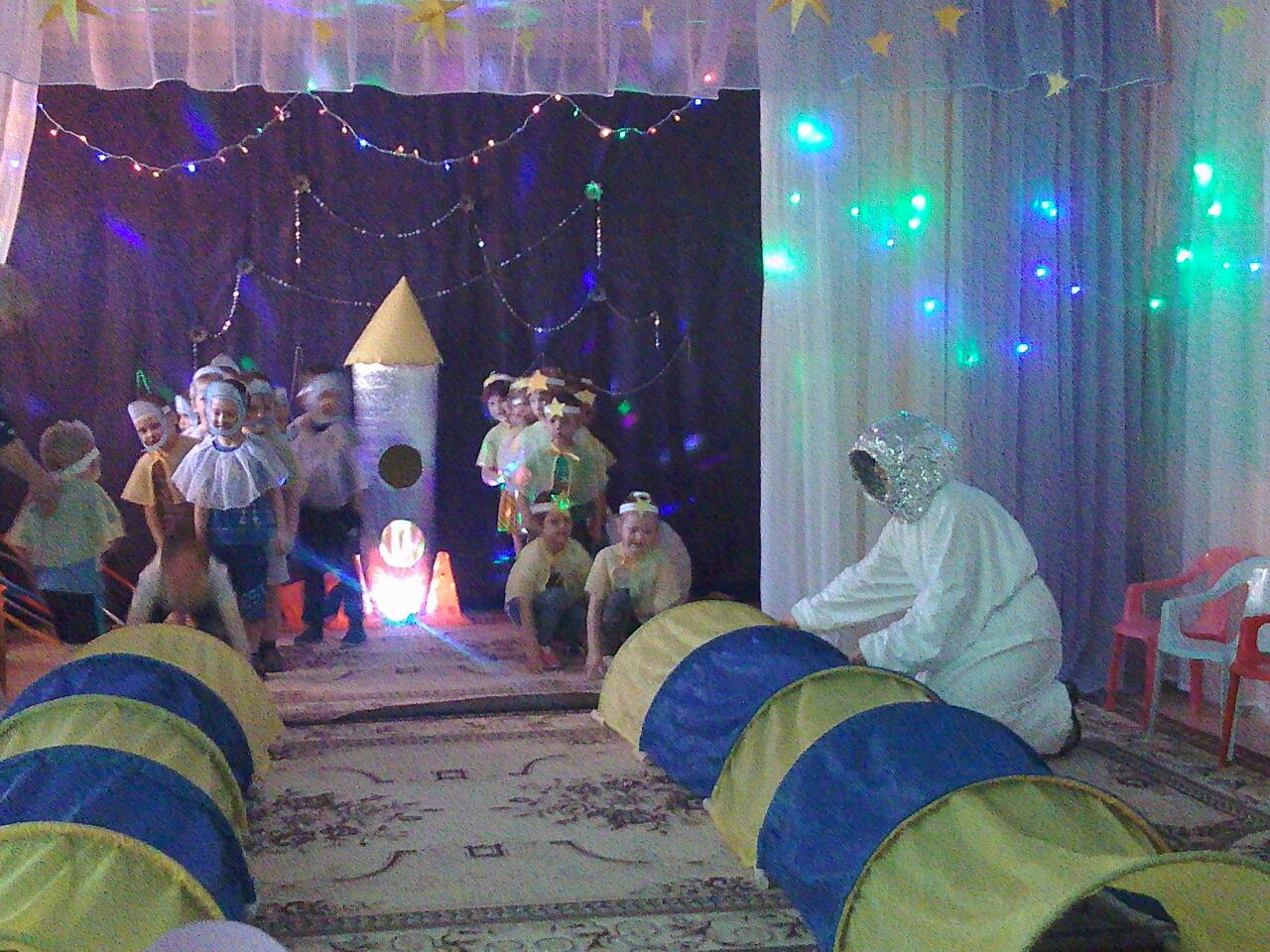  Космонавт: Экипажи, занять свои места! Пристегните ремни безопасности! Начинаем обратный отчет: 5, 4, 3, 2, 1, ПОЕХАЛИ! Дети эмитируют движение «Пристегните ремни». Космонавт берет макет ракеты и встает с ней впереди колонны ( под музыку Space 2000 Космическая музыка )Ведущий:Мы пролетаем планету Меркурий.  Она самая маленькая планета в Солнечной системе, находится на самом близком расстоянии от Солнца. Там очень – очень жарко. (Слайд 7). Движение останавливается выходит планета Меркурий рассказывает стихотворение.Ребенок «Меркурий»: Солнечной потрёпан бурей
Меньший из планет Меркурий,
Самый к Солнцу приближённый
И ужасно обожжённый.
Облака там вроде пара
От кипящего металла,
И мерцанием неона
Ходят излучений волны,
Запечён в шершавой шкуре
Знойный маленький Меркурий.Инопланетянин: Мы попали под звездный дождь. Разбегаемся по своим местам.Танец «Звездочки». Звучит музыка X Dance Питер Пенн.Космонавт: Очень красивый звездный дождь, а теперь летим дальше на планету Венера. Инопланитянин: Вот мы и на планете Венера - самая горячая планета в Солнечной системе. ведь она вторая по удаленности от Солнца планета. (Слайд 8) Выходит ребенок планета Венера рассказывает стихотворение.Ребенок «Венера»: Всем планета нравится —
главная красавица.
Вечно ходит в облаках,
Как красавица в мехах.
Если встанешь на заре
С края неба, в серебре.
ты её увидишь первой,
Знай, зовут её Венерой.                 Ларионова Т.Ведущий: Какую же здесь оставил подсказку Краказяка?Под грустную музыку входит клоун.Инопланетянин: Что случилось клоун почему ты не веселый?Клоун: Краказяка меня напугал  и теперь я хожу и грущу. (вздыхает  повесив голову и дает письмо космонавту).Космонавт: (читает письмо) - Если вы рассмешите клоуна, то вы отправитись за следующей подсказкой…Игра « Веселый мяч». Дети делятся на две команды по очереди допрыгивают на фитбуле до конуса и обратно передают эстафету.Клоун хохочет и дети видят следующий слайд( слайд 9).Клоун: Спасибо вам большое, что вернули мою улыбку и смех. Досвидания! (Радостный клоун уходит за кулисы).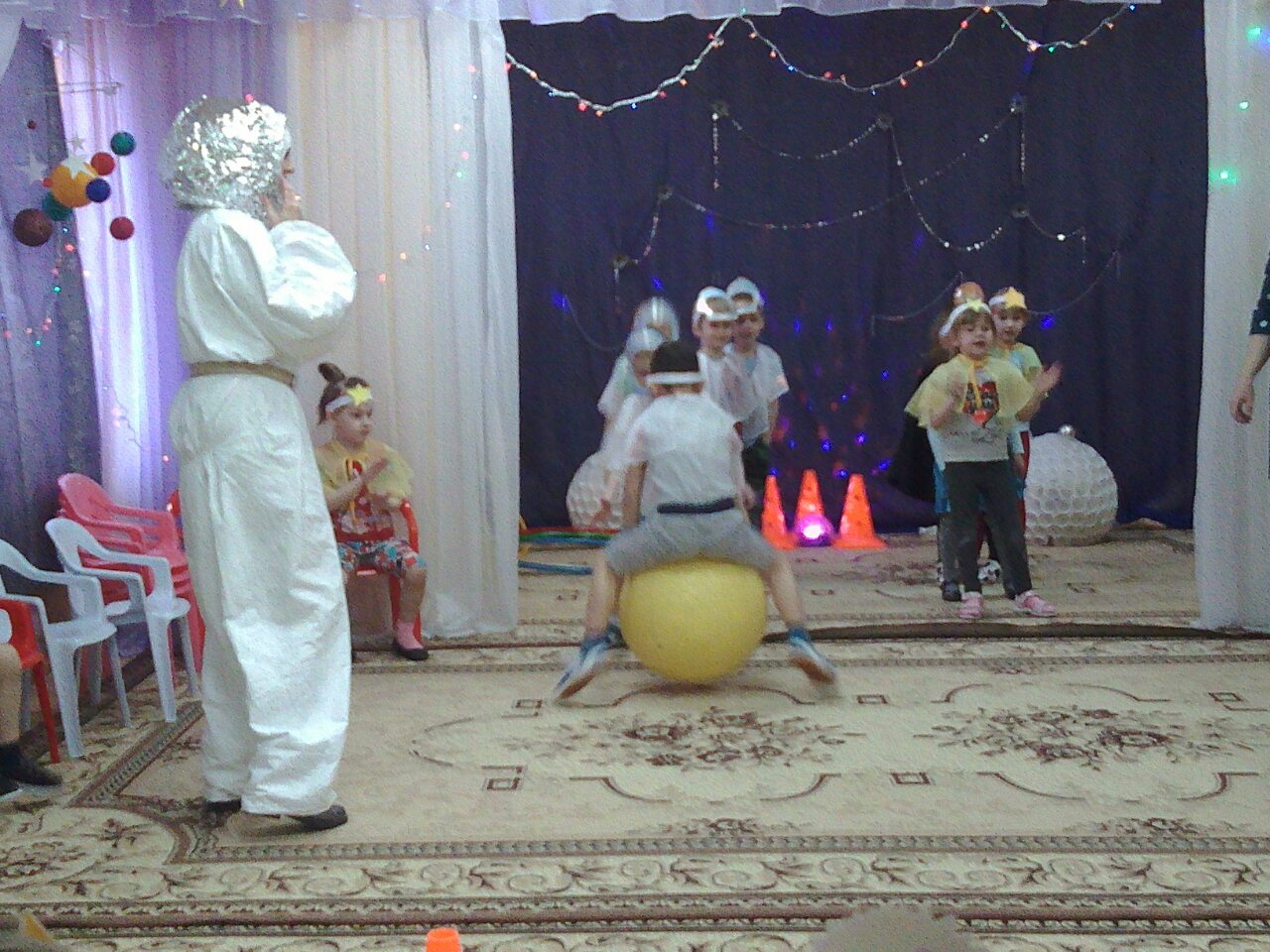 Ведущий: А мы летим дальше, на планету Сатурн.Космонавт: Пристегните ремни безопасности! Начинаем обратный отчет: 5, 4, 3, 2, 1, ПОЕХАЛИ! Дети эмитируют движение «Пристегните ремни». Космонавт берет макет ракеты и встает с ней впереди колонны.( под музыку Space 2000 Космическая музыка ) Выходит ребенок планета Сатурн, рассказывает стихотворение.Ребенок «Сатурн»: Пышный газовый гигантБрат Юпитера и франтЛюбит он, чтоб рядом былиКольца изо льда и пыли.Инопланетянин: (читает письмо)- Отгадайте пенье перелетных птиц и вы узнаете на какой же планете я спрятал летающую тарелку.
Включают звуки птиц ( грач ,иволга, жаворонок, скворец, лебедь, ласточка, соловей и т .д) (Слайд 10, 11, 12, 13, 14, 15, 16,17.)Ведущий: Вот мы справились с заданием и летим на следующую планету Плутон.Космонавт: Начинаем обратный отчет: 5, 4, 3, 2, 1, ПОЕХАЛИ! Дети эмитируют движение «Пристегните ремни». Космонавт берет макет ракеты и встает с ней впереди колонны.( под музыку Space 2000 Космическая музыка ) Инопланетянин: Может на этой планете Краказяка спрятал мой корабль!?  (Плачет, вытирает слезы)Читает стихотворение ребенок планета Плутон.Ребенок «Плутон»: Нужно пять часов, чтоб свету
Долететь до той планеты,
И поэтому она
В телескопы не видна.Космонавт: (Читает письмо) –  Хотите увидеть свой корабль!? Тогда вам нужно постараться все здесь озеленить. Игра «Огород» Дети делятся на две команды и по очереди передают эстафету (первый бежит до стула с горшком для цветов, ставит на стул возвращается обратно, второй бежит с землей в ведре несет до стула и обратно, третий бежит с лопаткой засыпает в горшок до края, оставляет лопатку в ведре возвращается обратно, четвертый бежит с семенами сеет в горшок, возвращается обратно, пятый бежит присыпает землей, возвращается обратно и шестой бежит с лейкой поливает и бежит обратно)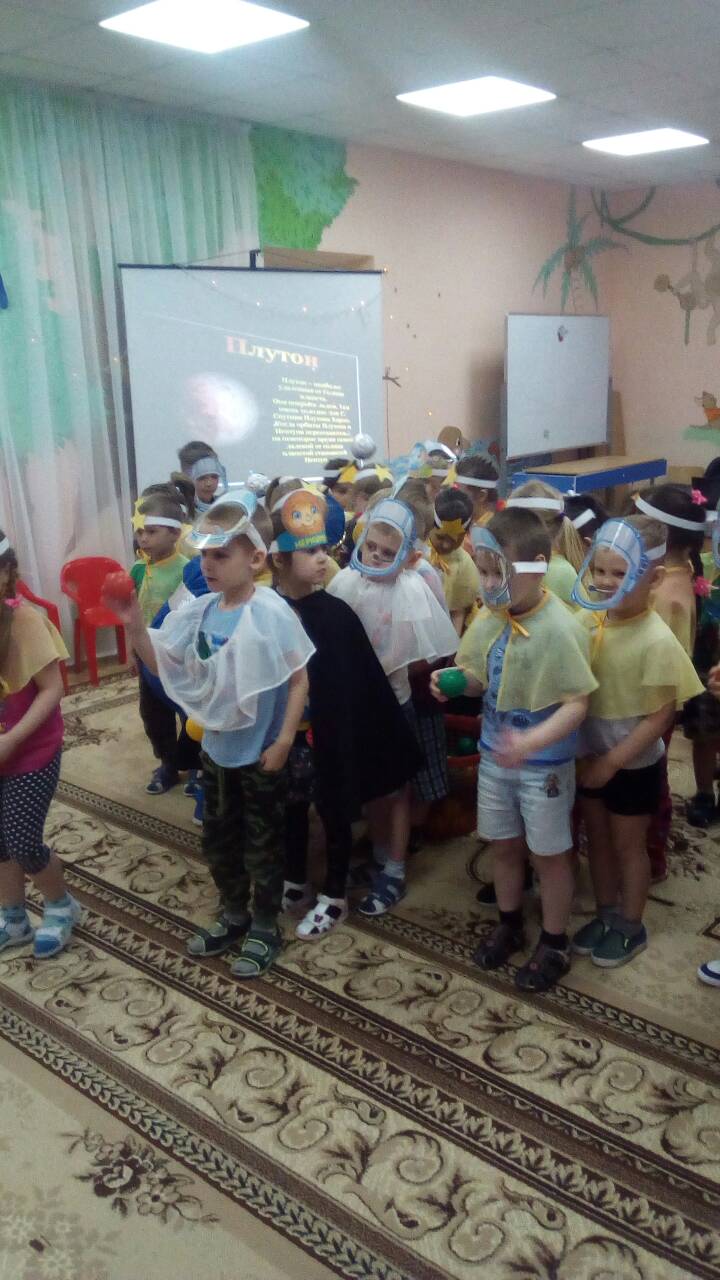 Звучит фонограмма приземляющегося корабля. Инопланетянин рад и все дети кричат Ура! Ура! Ура!Танец инопланетянина (дети повторяют движения за инопланетянином).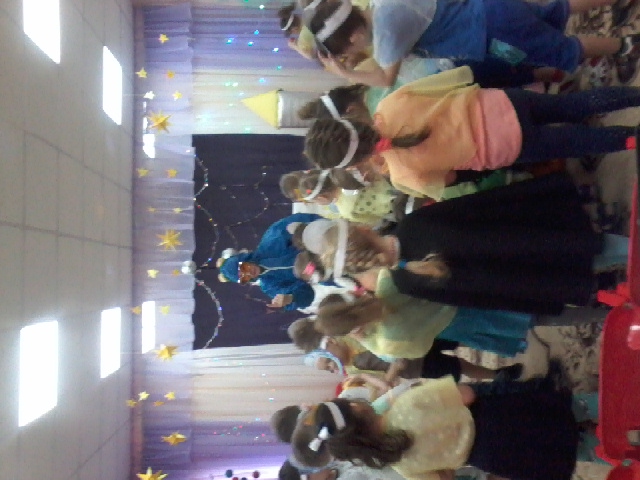 Ведущий: Спасибо тебе Инопланетянин за такой веселый танец!Инопланетянин: Спасибо вам ребята за помощь и примите от меня награду (вручает шоколадные медали). Улетает на своей летающей тарелке.Ведущий: Помогли Инопланетянину, а теперь время возвращаться домой на планету Земля. Летят на Землю. (Слайд 18) Космонавт: Вот мы и вернулись на нашу родную планету, Веселое получилось путешествие.Ведущий: Вы участвовали в конкурсе поделок «Этот загадочный космос» и космонавт хочет вручить вам грамоты.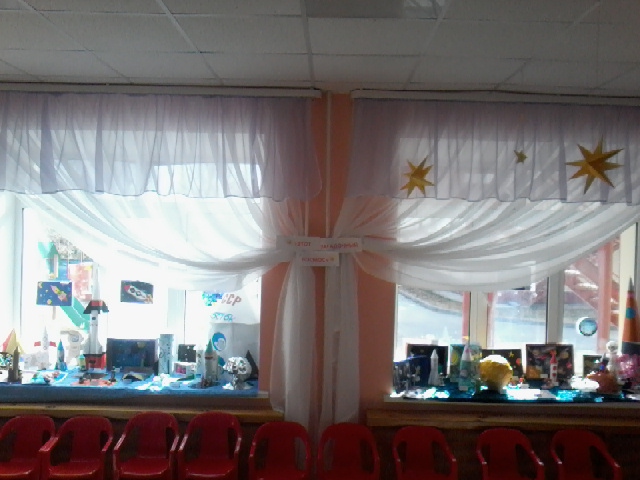 Космонавт вручает грамотыКосмонавт: А теперь пришло время прощаться. До свидания ребята! Ведущий: До свидания! 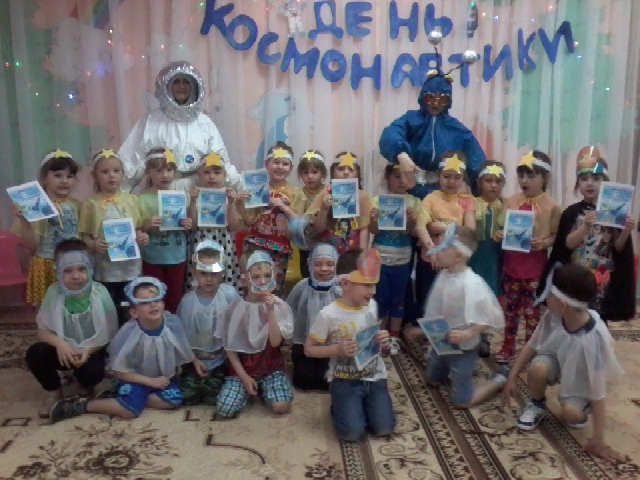 